中興高級商工職業學校承辦興華高中103學年度8年級「社區高職參訪」照片地點：本校視聽教室、四科專業教室時間:103年12月12日中興高級商工職業學校承辦興華高中103學年度8年級「社區高職參訪」照片地點：本校視聽教室、四科專業教室時間:103年12月12日迎賓簡報食品群老師指導同學上課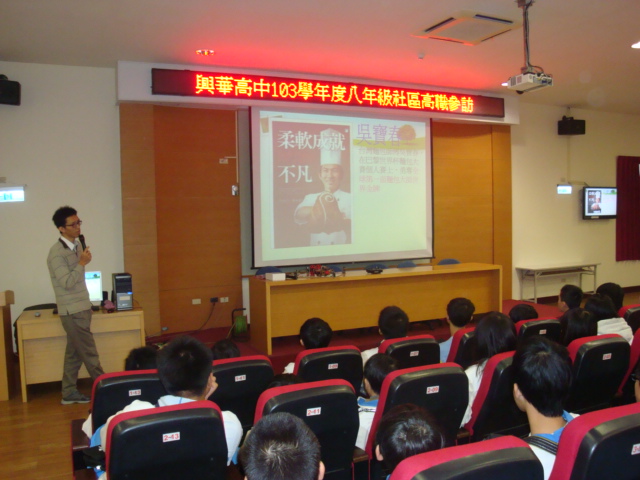 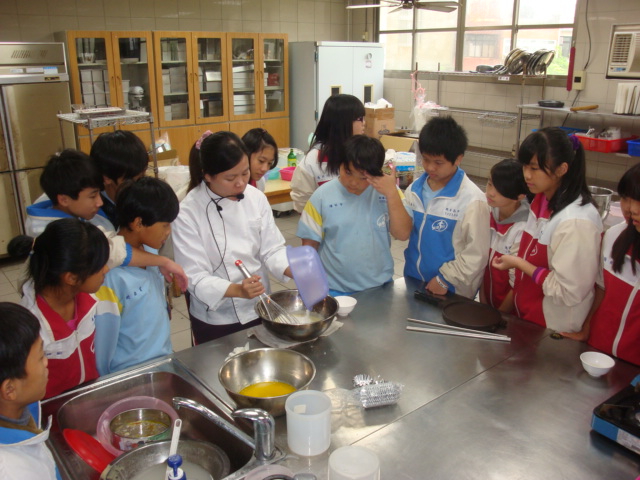 動力群學生體驗補胎家政群體驗手工香皂製作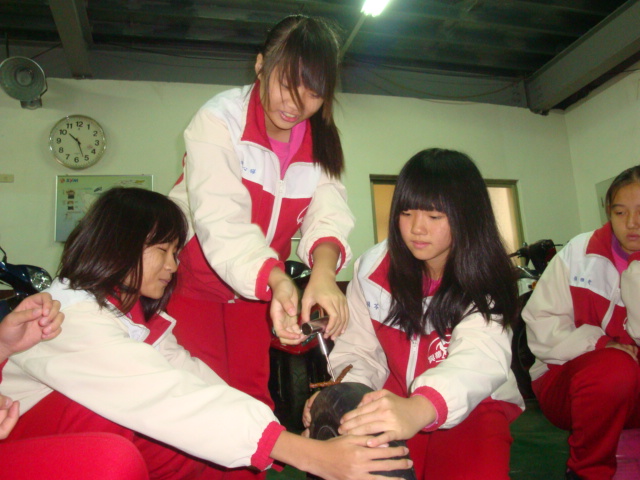 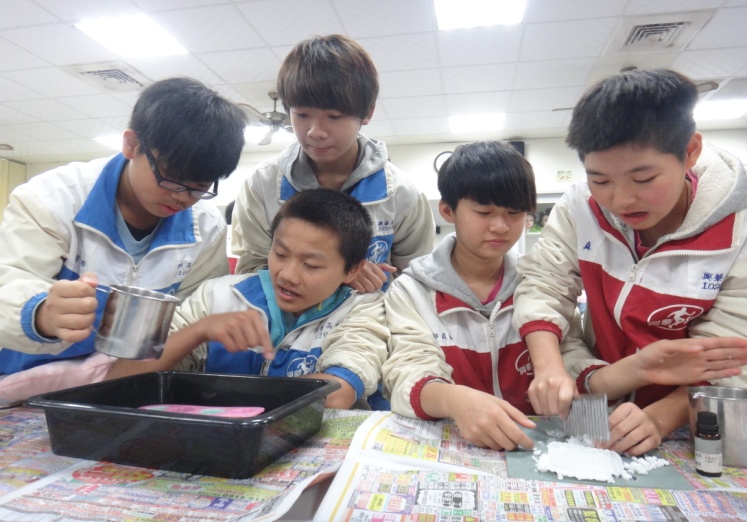 商管群老師關懷同學上課情形午餐用膳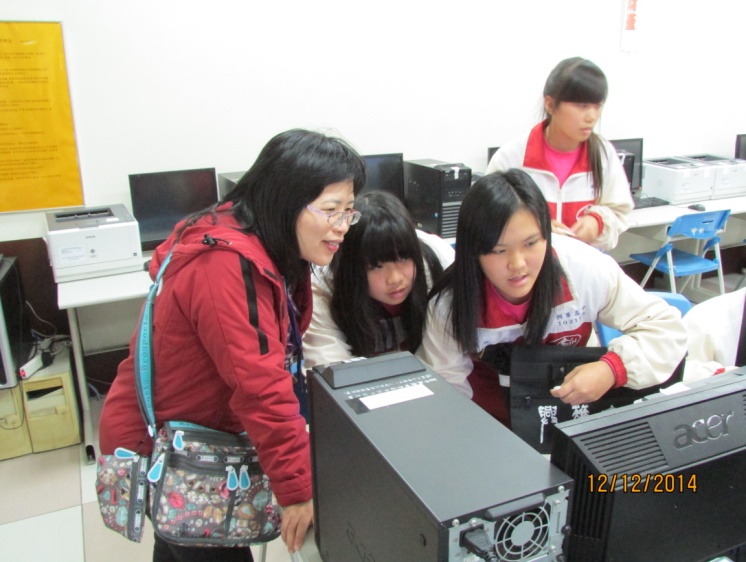 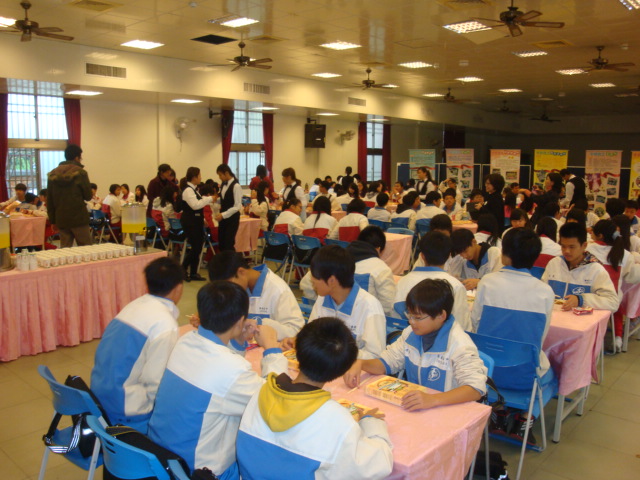 